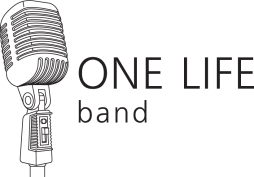 Технический райдер группы  «One Life»• Комплект акустической системы известных фирм: JBL, NEXO, EV, Dynacord, Martin Audio и т.д. от 2 кВт до 10 кВт и более (сателлиты и сабвуфера, мощность в зависимости от помещения).• Цифровой микшерный пульт от 16 каналов, разъёмы XLR/JACK (Gain/Compressor), минимум 4 AUX.• Мониторинг: Комплект in-ear на 4-6 человек (в зависимости от количества музыкантов)БАРАБАНЫ:  • Барабанная установка топовых серий.
• Бочка размера 20 или 22, томы 10, 12, 16 дюймов.
• Комплект стоек: малого барабана, хай-хэта, одна прямая стойка и две стойки типа «журавль», стул с винтовой регулировкой.
• Комплект микрофонов для подзвучки барабанов.
• Малый барабан.
• Комплект железа, состоящий из хай-хэта 13 или 14 дюймов, тарелки «Crash» 16 или 17 дюймов, тарелки «Crash» 18 дюймов, тарелки «Ride» 20 или 22 дюйма. Железо должно быть топовых серий.
• Педаль одиночная для бочки топовых серий.
Всё оборудование должно быть в исправном состоянии.
Малый барабан, железо и педаль для бочки желательны, но не обязательны. Если эти позиции буду отсутствовать на площадке, необходимо уведомить об этом заранее.БАС-ГИТАРА: • Стойка для бас-гитары.
• Басовая голова Fender, Ampeg, Mesa/Boogie, Markbass, Warwick.• Басовый кабинет Fender, Ampeg, Mesa/Boogie , Markbass, Warwick ( Мощность зависит от размера помещения). Если помещение большое, мощность кабинета от 100 Вт.КЛАВИШНЫЕ: • 2x DI-box mono • Исправная стойка (идеально 2X-образная) под клавишные с допустимой нагрузкой 50 кг. Например, K&M, Hercules KS 400B, SoundKing DF047. 2 кабеля типа «jack-jack».ГИТАРА: •  Комбик Ламповый Fender, Orange или подобные.
Например, Fender Hot Rod Deluxe, Fender Twin Reverb.• Переноска с не менее чем 2 розетками 220 V для подключения гитарных 
эффектов.• Гитарный комбо устанавливается на устойчивую подставку высотой не менее 1 метра.
Сигнал с кабинета снимается микрофоном типа SHURE SM57.• Исправная, надежная гитарная стойка.ВОКАЛ: • 3 радио микрофона Shure Beta SM58 либо Sennheiser E935/E945/E845.• 3 микрофонные стойки типа «журавль».• Пюпитр — 3 шт.КОММУТАЦИЯ: • Обязательно полный комплект коммутации, необходимой для указанного оборудования. Не менее 3 свободных сетевых фильтров на сцене.Пожалуйста, отнеситесь с должным вниманием ко всем условиям нашей группы. Если какой-то пункт Вы не в состоянии выполнить, то просим заранее с нами связаться.Спасибо за понимание. Ваша кавер-группа «One Life»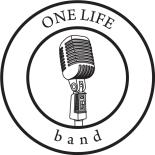 